Patient NAME: ______________________________________________________________________________________Date of Birth: ______________________________________________________________New Patient QuestionnaireN   Name:                                                                                                          Age:                                                                 Marital Status: S M D WN   Name:                                                                                                          Age:                                                                 Marital Status: S M D WN   Name:                                                                                                          Age:                                                                 Marital Status: S M D WN   Name:                                                                                                          Age:                                                                 Marital Status: S M D WN   Name:                                                                                                          Age:                                                                 Marital Status: S M D WN   Name:                                                                                                          Age:                                                                 Marital Status: S M D WN   Name:                                                                                                          Age:                                                                 Marital Status: S M D WN   Name:                                                                                                          Age:                                                                 Marital Status: S M D WN   Name:                                                                                                          Age:                                                                 Marital Status: S M D WN   Name:                                                                                                          Age:                                                                 Marital Status: S M D WN   Name:                                                                                                          Age:                                                                 Marital Status: S M D WN   Name:                                                                                                          Age:                                                                 Marital Status: S M D WN   Name:                                                                                                          Age:                                                                 Marital Status: S M D WN   Name:                                                                                                          Age:                                                                 Marital Status: S M D WN   Name:                                                                                                          Age:                                                                 Marital Status: S M D WN   Name:                                                                                                          Age:                                                                 Marital Status: S M D WN   Name:                                                                                                          Age:                                                                 Marital Status: S M D WN   Name:                                                                                                          Age:                                                                 Marital Status: S M D WN   Name:                                                                                                          Age:                                                                 Marital Status: S M D WN   Name:                                                                                                          Age:                                                                 Marital Status: S M D WN   Name:                                                                                                          Age:                                                                 Marital Status: S M D WN   Name:                                                                                                          Age:                                                                 Marital Status: S M D WEmployer: Position:Employer: Position:Employer: Position:Employer: Position:Employer: Position:Employer: Position:Employer: Position:Employer: Position:Employer: Position:Employer: Position:Employer: Position:Employer: Position:Employer: Position:Employer: Position:Employer: Position:Employer: Position:Employer: Position:Employer: Position:Employer: Position:Employer: Position:Employer: Position:Employer: Position:Reason for VisitReason for VisitReason for VisitReason for VisitReason for VisitReason for VisitReason for VisitReason for VisitReason for VisitReason for VisitReason for VisitReason for VisitReason for VisitReason for VisitReason for VisitReason for VisitReason for VisitReason for VisitReason for VisitReason for VisitReason for VisitReason for VisitPREVENTIVE HEALTHPREVENTIVE HEALTHPREVENTIVE HEALTHPREVENTIVE HEALTHPREVENTIVE HEALTHPREVENTIVE HEALTHPREVENTIVE HEALTHPREVENTIVE HEALTHPREVENTIVE HEALTHPREVENTIVE HEALTHPREVENTIVE HEALTHPREVENTIVE HEALTHPREVENTIVE HEALTHPREVENTIVE HEALTHPREVENTIVE HEALTHPREVENTIVE HEALTHPREVENTIVE HEALTHPREVENTIVE HEALTHPREVENTIVE HEALTHPREVENTIVE HEALTHPREVENTIVE HEALTHPREVENTIVE HEALTHDate of last:Date of last:Date of last:Date of last:Date of last:Date of last:Date of last:Date of last:Date of last:Date of last:Date of last:Date of last:ColonoscopyColonoscopyGardasilDid you receive all 3?GardasilDid you receive all 3?Bone Density Scan?Bone Density Scan?TetanusTetanusTetanusTetanusPap TestPap TestMammogramMammogramHIV test?HIV test?Bone DensityBone DensityBone DensityBone DensityWas last pap: □Normal □Abnormal Any previous abnormal Paps?  date _________ Treatment _________________Was last pap: □Normal □Abnormal Any previous abnormal Paps?  date _________ Treatment _________________Was last pap: □Normal □Abnormal Any previous abnormal Paps?  date _________ Treatment _________________Was last pap: □Normal □Abnormal Any previous abnormal Paps?  date _________ Treatment _________________Was last pap: □Normal □Abnormal Any previous abnormal Paps?  date _________ Treatment _________________Was last pap: □Normal □Abnormal Any previous abnormal Paps?  date _________ Treatment _________________Was last pap: □Normal □Abnormal Any previous abnormal Paps?  date _________ Treatment _________________Was last pap: □Normal □Abnormal Any previous abnormal Paps?  date _________ Treatment _________________Was last pap: □Normal □Abnormal Any previous abnormal Paps?  date _________ Treatment _________________Was last pap: □Normal □Abnormal Any previous abnormal Paps?  date _________ Treatment _________________Was last pap: □Normal □Abnormal Any previous abnormal Paps?  date _________ Treatment _________________Was last pap: □Normal □Abnormal Any previous abnormal Paps?  date _________ Treatment _________________Was last pap: □Normal □Abnormal Any previous abnormal Paps?  date _________ Treatment _________________Was last pap: □Normal □Abnormal Any previous abnormal Paps?  date _________ Treatment _________________Was last pap: □Normal □Abnormal Any previous abnormal Paps?  date _________ Treatment _________________Was last pap: □Normal □Abnormal Any previous abnormal Paps?  date _________ Treatment _________________Was last pap: □Normal □Abnormal Any previous abnormal Paps?  date _________ Treatment _________________Was last pap: □Normal □Abnormal Any previous abnormal Paps?  date _________ Treatment _________________Was last pap: □Normal □Abnormal Any previous abnormal Paps?  date _________ Treatment _________________Was last pap: □Normal □Abnormal Any previous abnormal Paps?  date _________ Treatment _________________Was last pap: □Normal □Abnormal Any previous abnormal Paps?  date _________ Treatment _________________Was last pap: □Normal □Abnormal Any previous abnormal Paps?  date _________ Treatment _________________PAST MEDICAL HISTORY: please check (X) ALL areas that apply to you.PAST MEDICAL HISTORY: please check (X) ALL areas that apply to you.PAST MEDICAL HISTORY: please check (X) ALL areas that apply to you.PAST MEDICAL HISTORY: please check (X) ALL areas that apply to you.PAST MEDICAL HISTORY: please check (X) ALL areas that apply to you.PAST MEDICAL HISTORY: please check (X) ALL areas that apply to you.PAST MEDICAL HISTORY: please check (X) ALL areas that apply to you.PAST MEDICAL HISTORY: please check (X) ALL areas that apply to you.PAST MEDICAL HISTORY: please check (X) ALL areas that apply to you.PAST MEDICAL HISTORY: please check (X) ALL areas that apply to you.PAST MEDICAL HISTORY: please check (X) ALL areas that apply to you.PAST MEDICAL HISTORY: please check (X) ALL areas that apply to you.PAST MEDICAL HISTORY: please check (X) ALL areas that apply to you.PAST MEDICAL HISTORY: please check (X) ALL areas that apply to you.PAST MEDICAL HISTORY: please check (X) ALL areas that apply to you.PAST MEDICAL HISTORY: please check (X) ALL areas that apply to you.PAST MEDICAL HISTORY: please check (X) ALL areas that apply to you.PAST MEDICAL HISTORY: please check (X) ALL areas that apply to you.PAST MEDICAL HISTORY: please check (X) ALL areas that apply to you.PAST MEDICAL HISTORY: please check (X) ALL areas that apply to you.PAST MEDICAL HISTORY: please check (X) ALL areas that apply to you.PAST MEDICAL HISTORY: please check (X) ALL areas that apply to you.Vaginal Infections - History of :  □Trichomonas□ Chlamydia □ Herpes □ Gonorrhea□Other STDsVaginal Infections - History of :  □Trichomonas□ Chlamydia □ Herpes □ Gonorrhea□Other STDsVaginal Infections - History of :  □Trichomonas□ Chlamydia □ Herpes □ Gonorrhea□Other STDsVaginal Infections - History of :  □Trichomonas□ Chlamydia □ Herpes □ Gonorrhea□Other STDsVaginal Infections - History of :  □Trichomonas□ Chlamydia □ Herpes □ Gonorrhea□Other STDsVaginal Infections - History of :  □Trichomonas□ Chlamydia □ Herpes □ Gonorrhea□Other STDsVaginal Infections - History of :  □Trichomonas□ Chlamydia □ Herpes □ Gonorrhea□Other STDsVaginal Infections - History of :  □Trichomonas□ Chlamydia □ Herpes □ Gonorrhea□Other STDsVaginal Infections - History of :  □Trichomonas□ Chlamydia □ Herpes □ Gonorrhea□Other STDsVaginal Infections - History of :  □Trichomonas□ Chlamydia □ Herpes □ Gonorrhea□Other STDsVaginal Infections - History of :  □Trichomonas□ Chlamydia □ Herpes □ Gonorrhea□Other STDsVaginal Infections - History of :  □Trichomonas□ Chlamydia □ Herpes □ Gonorrhea□Other STDsVaginal Infections - History of :  □Trichomonas□ Chlamydia □ Herpes □ Gonorrhea□Other STDsVaginal Infections - History of :  □Trichomonas□ Chlamydia □ Herpes □ Gonorrhea□Other STDsVaginal Infections - History of :  □Trichomonas□ Chlamydia □ Herpes □ Gonorrhea□Other STDsVaginal Infections - History of :  □Trichomonas□ Chlamydia □ Herpes □ Gonorrhea□Other STDsVaginal Infections - History of :  □Trichomonas□ Chlamydia □ Herpes □ Gonorrhea□Other STDsVaginal Infections - History of :  □Trichomonas□ Chlamydia □ Herpes □ Gonorrhea□Other STDsVaginal Infections - History of :  □Trichomonas□ Chlamydia □ Herpes □ Gonorrhea□Other STDsVaginal Infections - History of :  □Trichomonas□ Chlamydia □ Herpes □ Gonorrhea□Other STDsVaginal Infections - History of :  □Trichomonas□ Chlamydia □ Herpes □ Gonorrhea□Other STDsVaginal Infections - History of :  □Trichomonas□ Chlamydia □ Herpes □ Gonorrhea□Other STDs	􏰀  Arthritis 	􏰀  Asthma 	􏰀  Anemia / blood disorder 	􏰀  Bowel/Stomach disorders 	􏰀  Diabetes 	􏰀  Hepatitis 	􏰀  Heart disease 	􏰀  Arthritis 	􏰀  Asthma 	􏰀  Anemia / blood disorder 	􏰀  Bowel/Stomach disorders 	􏰀  Diabetes 	􏰀  Hepatitis 	􏰀  Heart disease 	􏰀  Arthritis 	􏰀  Asthma 	􏰀  Anemia / blood disorder 	􏰀  Bowel/Stomach disorders 	􏰀  Diabetes 	􏰀  Hepatitis 	􏰀  Heart disease 	􏰀  Arthritis 	􏰀  Asthma 	􏰀  Anemia / blood disorder 	􏰀  Bowel/Stomach disorders 	􏰀  Diabetes 	􏰀  Hepatitis 	􏰀  Heart disease 	􏰀  Arthritis 	􏰀  Asthma 	􏰀  Anemia / blood disorder 	􏰀  Bowel/Stomach disorders 	􏰀  Diabetes 	􏰀  Hepatitis 	􏰀  Heart disease 		􏰀  High blood pressure 		􏰀  Kidney/bladder problems  		􏰀 Cancer                Type: ___________________________		􏰀  Seizures/epilepsy 		􏰀  Serious injuries 􏰀 Severe headaches		􏰀  High blood pressure 		􏰀  Kidney/bladder problems  		􏰀 Cancer                Type: ___________________________		􏰀  Seizures/epilepsy 		􏰀  Serious injuries 􏰀 Severe headaches		􏰀  High blood pressure 		􏰀  Kidney/bladder problems  		􏰀 Cancer                Type: ___________________________		􏰀  Seizures/epilepsy 		􏰀  Serious injuries 􏰀 Severe headaches		􏰀  High blood pressure 		􏰀  Kidney/bladder problems  		􏰀 Cancer                Type: ___________________________		􏰀  Seizures/epilepsy 		􏰀  Serious injuries 􏰀 Severe headaches		􏰀  High blood pressure 		􏰀  Kidney/bladder problems  		􏰀 Cancer                Type: ___________________________		􏰀  Seizures/epilepsy 		􏰀  Serious injuries 􏰀 Severe headaches		􏰀  High blood pressure 		􏰀  Kidney/bladder problems  		􏰀 Cancer                Type: ___________________________		􏰀  Seizures/epilepsy 		􏰀  Serious injuries 􏰀 Severe headaches􏰀  Skin disease 		􏰀  Thyroid disease 		􏰀  Urinary incontinence 		􏰀  Other 􏰀  Skin disease 		􏰀  Thyroid disease 		􏰀  Urinary incontinence 		􏰀  Other 􏰀  Skin disease 		􏰀  Thyroid disease 		􏰀  Urinary incontinence 		􏰀  Other 􏰀  Skin disease 		􏰀  Thyroid disease 		􏰀  Urinary incontinence 		􏰀  Other 􏰀  Skin disease 		􏰀  Thyroid disease 		􏰀  Urinary incontinence 		􏰀  Other 􏰀  Skin disease 		􏰀  Thyroid disease 		􏰀  Urinary incontinence 		􏰀  Other 􏰀  Skin disease 		􏰀  Thyroid disease 		􏰀  Urinary incontinence 		􏰀  Other 􏰀  Skin disease 		􏰀  Thyroid disease 		􏰀  Urinary incontinence 		􏰀  Other 􏰀  Skin disease 		􏰀  Thyroid disease 		􏰀  Urinary incontinence 		􏰀  Other 􏰀  Skin disease 		􏰀  Thyroid disease 		􏰀  Urinary incontinence 		􏰀  Other 􏰀  Skin disease 		􏰀  Thyroid disease 		􏰀  Urinary incontinence 		􏰀  Other SURGERIES (excluding pregnancy)SURGERIES (excluding pregnancy)SURGERIES (excluding pregnancy)SURGERIES (excluding pregnancy)SURGERIES (excluding pregnancy)SURGERIES (excluding pregnancy)SURGERIES (excluding pregnancy)SURGERIES (excluding pregnancy)SURGERIES (excluding pregnancy)SURGERIES (excluding pregnancy)SURGERIES (excluding pregnancy)SURGERIES (excluding pregnancy)SURGERIES (excluding pregnancy)SURGERIES (excluding pregnancy)SURGERIES (excluding pregnancy)SURGERIES (excluding pregnancy)SURGERIES (excluding pregnancy)SURGERIES (excluding pregnancy)SURGERIES (excluding pregnancy)SURGERIES (excluding pregnancy)SURGERIES (excluding pregnancy)SURGERIES (excluding pregnancy)YearDescriptionDescriptionDescriptionDescriptionDescriptionDescriptionDescriptionDescriptionDescriptionYearYearYearYearDescriptionDescriptionDescriptionDescriptionDescriptionDescriptionDescriptionDescriptionMedications’Medications’Medications’Medications’Medications’Medications’Medications’Medications’Medications’Medications’Medications’Medications’Medications’Medications’Medications’Medications’Medications’Medications’Medications’Frequency of DoseFrequency of DoseFrequency of DoseMedications’Medications’Medications’Medications’Medications’Medications’Medications’Medications’Medications’Medications’Medications’Medications’Medications’Medications’Medications’Medications’Medications’Medications’Medications’Medications’Medications’Medications’Medications’Medications’Medications’Medications’Medications’Medications’Medications’Medications’Medications’Medications’Medications’Medications’Medications’Medications’Medications’Medications’Medications’Medications’Medications’Medications’Medications’Medications’Medications’Medications’Medications’Medications’Medications’Medications’Medications’Medications’Medications’Medications’Medications’Medications’Medications’DRUG ALLERGIESDRUG ALLERGIESDRUG ALLERGIESDRUG ALLERGIESDRUG ALLERGIESREACTIONREACTIONREACTIONREACTIONREACTIONREACTIONREACTIONREACTIONREACTIONREACTIONREACTIONREACTIONREACTIONREACTIONREACTIONREACTIONREACTIONFAMILY HISTORY: Have any of your close relatives had any of the following conditions?FAMILY HISTORY: Have any of your close relatives had any of the following conditions?FAMILY HISTORY: Have any of your close relatives had any of the following conditions?FAMILY HISTORY: Have any of your close relatives had any of the following conditions?FAMILY HISTORY: Have any of your close relatives had any of the following conditions?FAMILY HISTORY: Have any of your close relatives had any of the following conditions?FAMILY HISTORY: Have any of your close relatives had any of the following conditions?FAMILY HISTORY: Have any of your close relatives had any of the following conditions?FAMILY HISTORY: Have any of your close relatives had any of the following conditions?FAMILY HISTORY: Have any of your close relatives had any of the following conditions?FAMILY HISTORY: Have any of your close relatives had any of the following conditions?FAMILY HISTORY: Have any of your close relatives had any of the following conditions?FAMILY HISTORY: Have any of your close relatives had any of the following conditions?FAMILY HISTORY: Have any of your close relatives had any of the following conditions?FAMILY HISTORY: Have any of your close relatives had any of the following conditions?FAMILY HISTORY: Have any of your close relatives had any of the following conditions?FAMILY HISTORY: Have any of your close relatives had any of the following conditions?FAMILY HISTORY: Have any of your close relatives had any of the following conditions?FAMILY HISTORY: Have any of your close relatives had any of the following conditions?FAMILY HISTORY: Have any of your close relatives had any of the following conditions?FAMILY HISTORY: Have any of your close relatives had any of the following conditions?FAMILY HISTORY: Have any of your close relatives had any of the following conditions?Condition:Condition:Condition:Condition:Relation to youRelation to youRelation to youRelation to youRelation to youCondition:Condition:Condition:Condition:Relation to youRelation to youRelation to youRelation to youRelation to youMaternal/PaternalMaternal/PaternalMaternal/PaternalDiag. Age􏰀 Blood disorder􏰀 Blood disorder􏰀 Blood disorder􏰀 Blood disorder􏰀 High blood pressure􏰀 High blood pressure􏰀 High blood pressure􏰀 High blood pressure􏰀 Breast cancer􏰀 Breast cancer􏰀 Breast cancer􏰀 Breast cancer􏰀 Kidney disease􏰀 Kidney disease􏰀 Kidney disease􏰀 Kidney disease􏰀 Cancer􏰀 Cancer􏰀 Cancer􏰀 Cancer􏰀 Lung disease􏰀 Lung disease􏰀 Lung disease􏰀 Lung disease􏰀 Diabetes􏰀 Diabetes􏰀 Diabetes􏰀 Diabetes􏰀 Ovarian cancer􏰀 Stroke􏰀 Ovarian cancer􏰀 Stroke􏰀 Ovarian cancer􏰀 Stroke􏰀 Ovarian cancer􏰀 Stroke􏰀 Heart attack/Heart disease􏰀 Heart attack/Heart disease􏰀 Heart attack/Heart disease􏰀 Heart attack/Heart disease􏰀 Ovarian cancer􏰀 Stroke􏰀 Ovarian cancer􏰀 Stroke􏰀 Ovarian cancer􏰀 Stroke􏰀 Ovarian cancer􏰀 StrokeSOCIAL HISTORYSOCIAL HISTORYSOCIAL HISTORYSOCIAL HISTORYSOCIAL HISTORYSOCIAL HISTORYSOCIAL HISTORYSOCIAL HISTORYSOCIAL HISTORYSOCIAL HISTORYSOCIAL HISTORYSOCIAL HISTORYSOCIAL HISTORYSOCIAL HISTORYSOCIAL HISTORYSOCIAL HISTORYSOCIAL HISTORYSOCIAL HISTORYSOCIAL HISTORYSOCIAL HISTORYSOCIAL HISTORYSOCIAL HISTORYSmoking 􏰀 Yes 􏰀 No (# cigs. Per day? ) Alcohol 􏰀 Yes 􏰀 No ____Drinks/Week Street drug􏰀 Yes 􏰀 No         Type:Smoking 􏰀 Yes 􏰀 No (# cigs. Per day? ) Alcohol 􏰀 Yes 􏰀 No ____Drinks/Week Street drug􏰀 Yes 􏰀 No         Type:Smoking 􏰀 Yes 􏰀 No (# cigs. Per day? ) Alcohol 􏰀 Yes 􏰀 No ____Drinks/Week Street drug􏰀 Yes 􏰀 No         Type:Smoking 􏰀 Yes 􏰀 No (# cigs. Per day? ) Alcohol 􏰀 Yes 􏰀 No ____Drinks/Week Street drug􏰀 Yes 􏰀 No         Type:Smoking 􏰀 Yes 􏰀 No (# cigs. Per day? ) Alcohol 􏰀 Yes 􏰀 No ____Drinks/Week Street drug􏰀 Yes 􏰀 No         Type:Smoking 􏰀 Yes 􏰀 No (# cigs. Per day? ) Alcohol 􏰀 Yes 􏰀 No ____Drinks/Week Street drug􏰀 Yes 􏰀 No         Type:Smoking 􏰀 Yes 􏰀 No (# cigs. Per day? ) Alcohol 􏰀 Yes 􏰀 No ____Drinks/Week Street drug􏰀 Yes 􏰀 No         Type:Smoking 􏰀 Yes 􏰀 No (# cigs. Per day? ) Alcohol 􏰀 Yes 􏰀 No ____Drinks/Week Street drug􏰀 Yes 􏰀 No         Type:Smoking 􏰀 Yes 􏰀 No (# cigs. Per day? ) Alcohol 􏰀 Yes 􏰀 No ____Drinks/Week Street drug􏰀 Yes 􏰀 No         Type:Smoking 􏰀 Yes 􏰀 No (# cigs. Per day? ) Alcohol 􏰀 Yes 􏰀 No ____Drinks/Week Street drug􏰀 Yes 􏰀 No         Type:Smoking 􏰀 Yes 􏰀 No (# cigs. Per day? ) Alcohol 􏰀 Yes 􏰀 No ____Drinks/Week Street drug􏰀 Yes 􏰀 No         Type:Smoking 􏰀 Yes 􏰀 No (# cigs. Per day? ) Alcohol 􏰀 Yes 􏰀 No ____Drinks/Week Street drug􏰀 Yes 􏰀 No         Type:Smoking 􏰀 Yes 􏰀 No (# cigs. Per day? ) Alcohol 􏰀 Yes 􏰀 No ____Drinks/Week Street drug􏰀 Yes 􏰀 No         Type:Smoking 􏰀 Yes 􏰀 No (# cigs. Per day? ) Alcohol 􏰀 Yes 􏰀 No ____Drinks/Week Street drug􏰀 Yes 􏰀 No         Type:Smoking 􏰀 Yes 􏰀 No (# cigs. Per day? ) Alcohol 􏰀 Yes 􏰀 No ____Drinks/Week Street drug􏰀 Yes 􏰀 No         Type:Smoking 􏰀 Yes 􏰀 No (# cigs. Per day? ) Alcohol 􏰀 Yes 􏰀 No ____Drinks/Week Street drug􏰀 Yes 􏰀 No         Type:Smoking 􏰀 Yes 􏰀 No (# cigs. Per day? ) Alcohol 􏰀 Yes 􏰀 No ____Drinks/Week Street drug􏰀 Yes 􏰀 No         Type:Smoking 􏰀 Yes 􏰀 No (# cigs. Per day? ) Alcohol 􏰀 Yes 􏰀 No ____Drinks/Week Street drug􏰀 Yes 􏰀 No         Type:Smoking 􏰀 Yes 􏰀 No (# cigs. Per day? ) Alcohol 􏰀 Yes 􏰀 No ____Drinks/Week Street drug􏰀 Yes 􏰀 No         Type:Smoking 􏰀 Yes 􏰀 No (# cigs. Per day? ) Alcohol 􏰀 Yes 􏰀 No ____Drinks/Week Street drug􏰀 Yes 􏰀 No         Type:Smoking 􏰀 Yes 􏰀 No (# cigs. Per day? ) Alcohol 􏰀 Yes 􏰀 No ____Drinks/Week Street drug􏰀 Yes 􏰀 No         Type:Smoking 􏰀 Yes 􏰀 No (# cigs. Per day? ) Alcohol 􏰀 Yes 􏰀 No ____Drinks/Week Street drug􏰀 Yes 􏰀 No         Type:Caffeine Tea/Coffee ______ cups/day Colas ______cans/dayCaffeine Tea/Coffee ______ cups/day Colas ______cans/dayCaffeine Tea/Coffee ______ cups/day Colas ______cans/dayCaffeine Tea/Coffee ______ cups/day Colas ______cans/dayCaffeine Tea/Coffee ______ cups/day Colas ______cans/dayCaffeine Tea/Coffee ______ cups/day Colas ______cans/dayCaffeine Tea/Coffee ______ cups/day Colas ______cans/dayCaffeine Tea/Coffee ______ cups/day Colas ______cans/dayCaffeine Tea/Coffee ______ cups/day Colas ______cans/dayCaffeine Tea/Coffee ______ cups/day Colas ______cans/dayCaffeine Tea/Coffee ______ cups/day Colas ______cans/dayCaffeine Tea/Coffee ______ cups/day Colas ______cans/dayCaffeine Tea/Coffee ______ cups/day Colas ______cans/dayCaffeine Tea/Coffee ______ cups/day Colas ______cans/dayCaffeine Tea/Coffee ______ cups/day Colas ______cans/dayCaffeine Tea/Coffee ______ cups/day Colas ______cans/dayCaffeine Tea/Coffee ______ cups/day Colas ______cans/dayCaffeine Tea/Coffee ______ cups/day Colas ______cans/dayCaffeine Tea/Coffee ______ cups/day Colas ______cans/dayCaffeine Tea/Coffee ______ cups/day Colas ______cans/dayCaffeine Tea/Coffee ______ cups/day Colas ______cans/dayCaffeine Tea/Coffee ______ cups/day Colas ______cans/dayExercise: 􏰀 None _____times per week Activity:Exercise: 􏰀 None _____times per week Activity:Exercise: 􏰀 None _____times per week Activity:Exercise: 􏰀 None _____times per week Activity:Exercise: 􏰀 None _____times per week Activity:Exercise: 􏰀 None _____times per week Activity:Exercise: 􏰀 None _____times per week Activity:Exercise: 􏰀 None _____times per week Activity:Exercise: 􏰀 None _____times per week Activity:Exercise: 􏰀 None _____times per week Activity:Exercise: 􏰀 None _____times per week Activity:Exercise: 􏰀 None _____times per week Activity:Exercise: 􏰀 None _____times per week Activity:Exercise: 􏰀 None _____times per week Activity:Exercise: 􏰀 None _____times per week Activity:Exercise: 􏰀 None _____times per week Activity:Exercise: 􏰀 None _____times per week Activity:Exercise: 􏰀 None _____times per week Activity:Exercise: 􏰀 None _____times per week Activity:Exercise: 􏰀 None _____times per week Activity:Exercise: 􏰀 None _____times per week Activity:Exercise: 􏰀 None _____times per week Activity:Sexual History: □ Satisfactory □ Uncomfortable □ Wish to discussSexual History: □ Satisfactory □ Uncomfortable □ Wish to discussSexual History: □ Satisfactory □ Uncomfortable □ Wish to discussSexual History: □ Satisfactory □ Uncomfortable □ Wish to discussSexual History: □ Satisfactory □ Uncomfortable □ Wish to discussSexual History: □ Satisfactory □ Uncomfortable □ Wish to discussSexual History: □ Satisfactory □ Uncomfortable □ Wish to discussSexual History: □ Satisfactory □ Uncomfortable □ Wish to discussSexual History: □ Satisfactory □ Uncomfortable □ Wish to discussSexual History: □ Satisfactory □ Uncomfortable □ Wish to discussSexual History: □ Satisfactory □ Uncomfortable □ Wish to discussSexual History: □ Satisfactory □ Uncomfortable □ Wish to discussSexual History: □ Satisfactory □ Uncomfortable □ Wish to discussSexual History: □ Satisfactory □ Uncomfortable □ Wish to discussSexual History: □ Satisfactory □ Uncomfortable □ Wish to discussSexual History: □ Satisfactory □ Uncomfortable □ Wish to discussSexual History: □ Satisfactory □ Uncomfortable □ Wish to discussSexual History: □ Satisfactory □ Uncomfortable □ Wish to discussSexual History: □ Satisfactory □ Uncomfortable □ Wish to discussSexual History: □ Satisfactory □ Uncomfortable □ Wish to discussSexual History: □ Satisfactory □ Uncomfortable □ Wish to discussSexual History: □ Satisfactory □ Uncomfortable □ Wish to discussMENSTRUAL HISTORYMENSTRUAL HISTORYMENSTRUAL HISTORYMENSTRUAL HISTORYMENSTRUAL HISTORYMENSTRUAL HISTORYMENSTRUAL HISTORYMENSTRUAL HISTORYMENSTRUAL HISTORYMENSTRUAL HISTORYMENSTRUAL HISTORYMENSTRUAL HISTORYMENSTRUAL HISTORYMENSTRUAL HISTORYMENSTRUAL HISTORYMENSTRUAL HISTORYMENSTRUAL HISTORYMENSTRUAL HISTORYMENSTRUAL HISTORYMENSTRUAL HISTORYMENSTRUAL HISTORYMENSTRUAL HISTORYAge at 1st period _____Date of last period (1st day) _______ Period Interval (1st day to 1st day) # of days ______  Duration of bleeding: # of Days ________________________􏰀 Mild 􏰀 Moderate 􏰀 Severe Medication for cramps _______________________Menopausal Yes, I am􏰀Pre􏰀 Post or   􏰀 NoneHave you had a hysterectomy? 􏰀 Yes 􏰀 No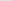 Age at 1st period _____Date of last period (1st day) _______ Period Interval (1st day to 1st day) # of days ______  Duration of bleeding: # of Days ________________________􏰀 Mild 􏰀 Moderate 􏰀 Severe Medication for cramps _______________________Menopausal Yes, I am􏰀Pre􏰀 Post or   􏰀 NoneHave you had a hysterectomy? 􏰀 Yes 􏰀 NoAge at 1st period _____Date of last period (1st day) _______ Period Interval (1st day to 1st day) # of days ______  Duration of bleeding: # of Days ________________________􏰀 Mild 􏰀 Moderate 􏰀 Severe Medication for cramps _______________________Menopausal Yes, I am􏰀Pre􏰀 Post or   􏰀 NoneHave you had a hysterectomy? 􏰀 Yes 􏰀 NoAge at 1st period _____Date of last period (1st day) _______ Period Interval (1st day to 1st day) # of days ______  Duration of bleeding: # of Days ________________________􏰀 Mild 􏰀 Moderate 􏰀 Severe Medication for cramps _______________________Menopausal Yes, I am􏰀Pre􏰀 Post or   􏰀 NoneHave you had a hysterectomy? 􏰀 Yes 􏰀 NoAge at 1st period _____Date of last period (1st day) _______ Period Interval (1st day to 1st day) # of days ______  Duration of bleeding: # of Days ________________________􏰀 Mild 􏰀 Moderate 􏰀 Severe Medication for cramps _______________________Menopausal Yes, I am􏰀Pre􏰀 Post or   􏰀 NoneHave you had a hysterectomy? 􏰀 Yes 􏰀 NoAge at 1st period _____Date of last period (1st day) _______ Period Interval (1st day to 1st day) # of days ______  Duration of bleeding: # of Days ________________________􏰀 Mild 􏰀 Moderate 􏰀 Severe Medication for cramps _______________________Menopausal Yes, I am􏰀Pre􏰀 Post or   􏰀 NoneHave you had a hysterectomy? 􏰀 Yes 􏰀 NoAge at 1st period _____Date of last period (1st day) _______ Period Interval (1st day to 1st day) # of days ______  Duration of bleeding: # of Days ________________________􏰀 Mild 􏰀 Moderate 􏰀 Severe Medication for cramps _______________________Menopausal Yes, I am􏰀Pre􏰀 Post or   􏰀 NoneHave you had a hysterectomy? 􏰀 Yes 􏰀 NoAge at 1st period _____Date of last period (1st day) _______ Period Interval (1st day to 1st day) # of days ______  Duration of bleeding: # of Days ________________________􏰀 Mild 􏰀 Moderate 􏰀 Severe Medication for cramps _______________________Menopausal Yes, I am􏰀Pre􏰀 Post or   􏰀 NoneHave you had a hysterectomy? 􏰀 Yes 􏰀 NoAge at 1st period _____Date of last period (1st day) _______ Period Interval (1st day to 1st day) # of days ______  Duration of bleeding: # of Days ________________________􏰀 Mild 􏰀 Moderate 􏰀 Severe Medication for cramps _______________________Menopausal Yes, I am􏰀Pre􏰀 Post or   􏰀 NoneHave you had a hysterectomy? 􏰀 Yes 􏰀 NoAge at 1st period _____Date of last period (1st day) _______ Period Interval (1st day to 1st day) # of days ______  Duration of bleeding: # of Days ________________________􏰀 Mild 􏰀 Moderate 􏰀 Severe Medication for cramps _______________________Menopausal Yes, I am􏰀Pre􏰀 Post or   􏰀 NoneHave you had a hysterectomy? 􏰀 Yes 􏰀 NoAge at 1st period _____Date of last period (1st day) _______ Period Interval (1st day to 1st day) # of days ______  Duration of bleeding: # of Days ________________________􏰀 Mild 􏰀 Moderate 􏰀 Severe Medication for cramps _______________________Menopausal Yes, I am􏰀Pre􏰀 Post or   􏰀 NoneHave you had a hysterectomy? 􏰀 Yes 􏰀 NoAge at 1st period _____Date of last period (1st day) _______ Period Interval (1st day to 1st day) # of days ______  Duration of bleeding: # of Days ________________________􏰀 Mild 􏰀 Moderate 􏰀 Severe Medication for cramps _______________________Menopausal Yes, I am􏰀Pre􏰀 Post or   􏰀 NoneHave you had a hysterectomy? 􏰀 Yes 􏰀 NoAge at 1st period _____Date of last period (1st day) _______ Period Interval (1st day to 1st day) # of days ______  Duration of bleeding: # of Days ________________________􏰀 Mild 􏰀 Moderate 􏰀 Severe Medication for cramps _______________________Menopausal Yes, I am􏰀Pre􏰀 Post or   􏰀 NoneHave you had a hysterectomy? 􏰀 Yes 􏰀 NoAge at 1st period _____Date of last period (1st day) _______ Period Interval (1st day to 1st day) # of days ______  Duration of bleeding: # of Days ________________________􏰀 Mild 􏰀 Moderate 􏰀 Severe Medication for cramps _______________________Menopausal Yes, I am􏰀Pre􏰀 Post or   􏰀 NoneHave you had a hysterectomy? 􏰀 Yes 􏰀 NoAge at 1st period _____Date of last period (1st day) _______ Period Interval (1st day to 1st day) # of days ______  Duration of bleeding: # of Days ________________________􏰀 Mild 􏰀 Moderate 􏰀 Severe Medication for cramps _______________________Menopausal Yes, I am􏰀Pre􏰀 Post or   􏰀 NoneHave you had a hysterectomy? 􏰀 Yes 􏰀 NoAge at 1st period _____Date of last period (1st day) _______ Period Interval (1st day to 1st day) # of days ______  Duration of bleeding: # of Days ________________________􏰀 Mild 􏰀 Moderate 􏰀 Severe Medication for cramps _______________________Menopausal Yes, I am􏰀Pre􏰀 Post or   􏰀 NoneHave you had a hysterectomy? 􏰀 Yes 􏰀 NoAge at 1st period _____Date of last period (1st day) _______ Period Interval (1st day to 1st day) # of days ______  Duration of bleeding: # of Days ________________________􏰀 Mild 􏰀 Moderate 􏰀 Severe Medication for cramps _______________________Menopausal Yes, I am􏰀Pre􏰀 Post or   􏰀 NoneHave you had a hysterectomy? 􏰀 Yes 􏰀 NoAge at 1st period _____Date of last period (1st day) _______ Period Interval (1st day to 1st day) # of days ______  Duration of bleeding: # of Days ________________________􏰀 Mild 􏰀 Moderate 􏰀 Severe Medication for cramps _______________________Menopausal Yes, I am􏰀Pre􏰀 Post or   􏰀 NoneHave you had a hysterectomy? 􏰀 Yes 􏰀 NoAge at 1st period _____Date of last period (1st day) _______ Period Interval (1st day to 1st day) # of days ______  Duration of bleeding: # of Days ________________________􏰀 Mild 􏰀 Moderate 􏰀 Severe Medication for cramps _______________________Menopausal Yes, I am􏰀Pre􏰀 Post or   􏰀 NoneHave you had a hysterectomy? 􏰀 Yes 􏰀 NoAge at 1st period _____Date of last period (1st day) _______ Period Interval (1st day to 1st day) # of days ______  Duration of bleeding: # of Days ________________________􏰀 Mild 􏰀 Moderate 􏰀 Severe Medication for cramps _______________________Menopausal Yes, I am􏰀Pre􏰀 Post or   􏰀 NoneHave you had a hysterectomy? 􏰀 Yes 􏰀 NoAge at 1st period _____Date of last period (1st day) _______ Period Interval (1st day to 1st day) # of days ______  Duration of bleeding: # of Days ________________________􏰀 Mild 􏰀 Moderate 􏰀 Severe Medication for cramps _______________________Menopausal Yes, I am􏰀Pre􏰀 Post or   􏰀 NoneHave you had a hysterectomy? 􏰀 Yes 􏰀 NoAge at 1st period _____Date of last period (1st day) _______ Period Interval (1st day to 1st day) # of days ______  Duration of bleeding: # of Days ________________________􏰀 Mild 􏰀 Moderate 􏰀 Severe Medication for cramps _______________________Menopausal Yes, I am􏰀Pre􏰀 Post or   􏰀 NoneHave you had a hysterectomy? 􏰀 Yes 􏰀 NoContraceptive History: Current Method: Past methods:Contraceptive History: Current Method: Past methods:Contraceptive History: Current Method: Past methods:Contraceptive History: Current Method: Past methods:Contraceptive History: Current Method: Past methods:Contraceptive History: Current Method: Past methods:Contraceptive History: Current Method: Past methods:Contraceptive History: Current Method: Past methods:Contraceptive History: Current Method: Past methods:Contraceptive History: Current Method: Past methods:Contraceptive History: Current Method: Past methods:Contraceptive History: Current Method: Past methods:Contraceptive History: Current Method: Past methods:Contraceptive History: Current Method: Past methods:Contraceptive History: Current Method: Past methods:Contraceptive History: Current Method: Past methods:Contraceptive History: Current Method: Past methods:Contraceptive History: Current Method: Past methods:Contraceptive History: Current Method: Past methods:Contraceptive History: Current Method: Past methods:Contraceptive History: Current Method: Past methods:Contraceptive History: Current Method: Past methods:OBSTETRICAL HISTORYOBSTETRICAL HISTORYOBSTETRICAL HISTORYOBSTETRICAL HISTORYOBSTETRICAL HISTORYOBSTETRICAL HISTORYOBSTETRICAL HISTORYOBSTETRICAL HISTORYOBSTETRICAL HISTORYOBSTETRICAL HISTORYOBSTETRICAL HISTORYOBSTETRICAL HISTORYOBSTETRICAL HISTORYOBSTETRICAL HISTORYOBSTETRICAL HISTORYOBSTETRICAL HISTORYOBSTETRICAL HISTORYOBSTETRICAL HISTORYOBSTETRICAL HISTORYOBSTETRICAL HISTORYOBSTETRICAL HISTORYOBSTETRICAL HISTORYTotal Preg:_____ Full Term Births_____ Premature Births_____ No. of Abortions Induced _____Total Preg:_____ Full Term Births_____ Premature Births_____ No. of Abortions Induced _____Total Preg:_____ Full Term Births_____ Premature Births_____ No. of Abortions Induced _____Total Preg:_____ Full Term Births_____ Premature Births_____ No. of Abortions Induced _____Total Preg:_____ Full Term Births_____ Premature Births_____ No. of Abortions Induced _____Total Preg:_____ Full Term Births_____ Premature Births_____ No. of Abortions Induced _____Total Preg:_____ Full Term Births_____ Premature Births_____ No. of Abortions Induced _____Total Preg:_____ Full Term Births_____ Premature Births_____ No. of Abortions Induced _____Total Preg:_____ Full Term Births_____ Premature Births_____ No. of Abortions Induced _____Total Preg:_____ Full Term Births_____ Premature Births_____ No. of Abortions Induced _____Total Preg:_____ Full Term Births_____ Premature Births_____ No. of Abortions Induced _____Total Preg:_____ Full Term Births_____ Premature Births_____ No. of Abortions Induced _____Total Preg:_____ Full Term Births_____ Premature Births_____ No. of Abortions Induced _____Total Preg:_____ Full Term Births_____ Premature Births_____ No. of Abortions Induced _____Total Preg:_____ Full Term Births_____ Premature Births_____ No. of Abortions Induced _____Total Preg:_____ Full Term Births_____ Premature Births_____ No. of Abortions Induced _____Total Preg:_____ Full Term Births_____ Premature Births_____ No. of Abortions Induced _____Total Preg:_____ Full Term Births_____ Premature Births_____ No. of Abortions Induced _____Total Preg:_____ Full Term Births_____ Premature Births_____ No. of Abortions Induced _____Total Preg:_____ Full Term Births_____ Premature Births_____ No. of Abortions Induced _____Total Preg:_____ Full Term Births_____ Premature Births_____ No. of Abortions Induced _____Total Preg:_____ Full Term Births_____ Premature Births_____ No. of Abortions Induced _____No. of Abortions: Spontaneous______ Ectopic Births ______ Multiple Births (twins) ______ Living Children_____No. of Abortions: Spontaneous______ Ectopic Births ______ Multiple Births (twins) ______ Living Children_____No. of Abortions: Spontaneous______ Ectopic Births ______ Multiple Births (twins) ______ Living Children_____No. of Abortions: Spontaneous______ Ectopic Births ______ Multiple Births (twins) ______ Living Children_____No. of Abortions: Spontaneous______ Ectopic Births ______ Multiple Births (twins) ______ Living Children_____No. of Abortions: Spontaneous______ Ectopic Births ______ Multiple Births (twins) ______ Living Children_____No. of Abortions: Spontaneous______ Ectopic Births ______ Multiple Births (twins) ______ Living Children_____No. of Abortions: Spontaneous______ Ectopic Births ______ Multiple Births (twins) ______ Living Children_____No. of Abortions: Spontaneous______ Ectopic Births ______ Multiple Births (twins) ______ Living Children_____No. of Abortions: Spontaneous______ Ectopic Births ______ Multiple Births (twins) ______ Living Children_____No. of Abortions: Spontaneous______ Ectopic Births ______ Multiple Births (twins) ______ Living Children_____No. of Abortions: Spontaneous______ Ectopic Births ______ Multiple Births (twins) ______ Living Children_____No. of Abortions: Spontaneous______ Ectopic Births ______ Multiple Births (twins) ______ Living Children_____No. of Abortions: Spontaneous______ Ectopic Births ______ Multiple Births (twins) ______ Living Children_____No. of Abortions: Spontaneous______ Ectopic Births ______ Multiple Births (twins) ______ Living Children_____No. of Abortions: Spontaneous______ Ectopic Births ______ Multiple Births (twins) ______ Living Children_____No. of Abortions: Spontaneous______ Ectopic Births ______ Multiple Births (twins) ______ Living Children_____No. of Abortions: Spontaneous______ Ectopic Births ______ Multiple Births (twins) ______ Living Children_____No. of Abortions: Spontaneous______ Ectopic Births ______ Multiple Births (twins) ______ Living Children_____No. of Abortions: Spontaneous______ Ectopic Births ______ Multiple Births (twins) ______ Living Children_____No. of Abortions: Spontaneous______ Ectopic Births ______ Multiple Births (twins) ______ Living Children_____No. of Abortions: Spontaneous______ Ectopic Births ______ Multiple Births (twins) ______ Living Children_____Month / Day / YearMonth / Day / YearMonth / Day / YearWeeks Preg.Weeks Preg.Weeks Preg.Weeks Preg.WeightSexSexSexSexSexSexSexType of DeliveryType of DeliveryRemarksRemarksRemarksRemarksRemarksRemarks1)1)1)2)2)2)3)3)3)4)4)4)5)5)5)6)6)6)ANY ADDITIONAL INFORMATION YOU WISH TO SHARE:PLEASE CHECK (X) IF YOU ARE CURRENTLY EXPERIENCING ANY OF THE FOLLOWING…ANY ADDITIONAL INFORMATION YOU WISH TO SHARE:PLEASE CHECK (X) IF YOU ARE CURRENTLY EXPERIENCING ANY OF THE FOLLOWING…ANY ADDITIONAL INFORMATION YOU WISH TO SHARE:PLEASE CHECK (X) IF YOU ARE CURRENTLY EXPERIENCING ANY OF THE FOLLOWING…ANY ADDITIONAL INFORMATION YOU WISH TO SHARE:PLEASE CHECK (X) IF YOU ARE CURRENTLY EXPERIENCING ANY OF THE FOLLOWING…ANY ADDITIONAL INFORMATION YOU WISH TO SHARE:PLEASE CHECK (X) IF YOU ARE CURRENTLY EXPERIENCING ANY OF THE FOLLOWING…ANY ADDITIONAL INFORMATION YOU WISH TO SHARE:PLEASE CHECK (X) IF YOU ARE CURRENTLY EXPERIENCING ANY OF THE FOLLOWING…ANY ADDITIONAL INFORMATION YOU WISH TO SHARE:PLEASE CHECK (X) IF YOU ARE CURRENTLY EXPERIENCING ANY OF THE FOLLOWING…ANY ADDITIONAL INFORMATION YOU WISH TO SHARE:PLEASE CHECK (X) IF YOU ARE CURRENTLY EXPERIENCING ANY OF THE FOLLOWING…ANY ADDITIONAL INFORMATION YOU WISH TO SHARE:PLEASE CHECK (X) IF YOU ARE CURRENTLY EXPERIENCING ANY OF THE FOLLOWING…ANY ADDITIONAL INFORMATION YOU WISH TO SHARE:PLEASE CHECK (X) IF YOU ARE CURRENTLY EXPERIENCING ANY OF THE FOLLOWING…ANY ADDITIONAL INFORMATION YOU WISH TO SHARE:PLEASE CHECK (X) IF YOU ARE CURRENTLY EXPERIENCING ANY OF THE FOLLOWING…ANY ADDITIONAL INFORMATION YOU WISH TO SHARE:PLEASE CHECK (X) IF YOU ARE CURRENTLY EXPERIENCING ANY OF THE FOLLOWING…ANY ADDITIONAL INFORMATION YOU WISH TO SHARE:PLEASE CHECK (X) IF YOU ARE CURRENTLY EXPERIENCING ANY OF THE FOLLOWING…ANY ADDITIONAL INFORMATION YOU WISH TO SHARE:PLEASE CHECK (X) IF YOU ARE CURRENTLY EXPERIENCING ANY OF THE FOLLOWING…ANY ADDITIONAL INFORMATION YOU WISH TO SHARE:PLEASE CHECK (X) IF YOU ARE CURRENTLY EXPERIENCING ANY OF THE FOLLOWING…ANY ADDITIONAL INFORMATION YOU WISH TO SHARE:PLEASE CHECK (X) IF YOU ARE CURRENTLY EXPERIENCING ANY OF THE FOLLOWING…ANY ADDITIONAL INFORMATION YOU WISH TO SHARE:PLEASE CHECK (X) IF YOU ARE CURRENTLY EXPERIENCING ANY OF THE FOLLOWING…ANY ADDITIONAL INFORMATION YOU WISH TO SHARE:PLEASE CHECK (X) IF YOU ARE CURRENTLY EXPERIENCING ANY OF THE FOLLOWING…ANY ADDITIONAL INFORMATION YOU WISH TO SHARE:PLEASE CHECK (X) IF YOU ARE CURRENTLY EXPERIENCING ANY OF THE FOLLOWING…ANY ADDITIONAL INFORMATION YOU WISH TO SHARE:PLEASE CHECK (X) IF YOU ARE CURRENTLY EXPERIENCING ANY OF THE FOLLOWING…ANY ADDITIONAL INFORMATION YOU WISH TO SHARE:PLEASE CHECK (X) IF YOU ARE CURRENTLY EXPERIENCING ANY OF THE FOLLOWING…ANY ADDITIONAL INFORMATION YOU WISH TO SHARE:PLEASE CHECK (X) IF YOU ARE CURRENTLY EXPERIENCING ANY OF THE FOLLOWING…CONSTITUTIONAL􏰀 Weight loss 􏰀 Weight gain 􏰀 Fever 􏰀 FatigueCONSTITUTIONAL􏰀 Weight loss 􏰀 Weight gain 􏰀 Fever 􏰀 FatigueCONSTITUTIONAL􏰀 Weight loss 􏰀 Weight gain 􏰀 Fever 􏰀 FatigueCONSTITUTIONAL􏰀 Weight loss 􏰀 Weight gain 􏰀 Fever 􏰀 FatigueCONSTITUTIONAL􏰀 Weight loss 􏰀 Weight gain 􏰀 Fever 􏰀 FatigueCONSTITUTIONAL􏰀 Weight loss 􏰀 Weight gain 􏰀 Fever 􏰀 FatigueCONSTITUTIONAL􏰀 Weight loss 􏰀 Weight gain 􏰀 Fever 􏰀 FatigueCARDIOVASCULAR􏰀 Painful breathing 􏰀 Chest pain 􏰀 Difficult breathing on exertion 􏰀 Swelling of legs 􏰀 Palpitations of heartCARDIOVASCULAR􏰀 Painful breathing 􏰀 Chest pain 􏰀 Difficult breathing on exertion 􏰀 Swelling of legs 􏰀 Palpitations of heartCARDIOVASCULAR􏰀 Painful breathing 􏰀 Chest pain 􏰀 Difficult breathing on exertion 􏰀 Swelling of legs 􏰀 Palpitations of heartCARDIOVASCULAR􏰀 Painful breathing 􏰀 Chest pain 􏰀 Difficult breathing on exertion 􏰀 Swelling of legs 􏰀 Palpitations of heartCARDIOVASCULAR􏰀 Painful breathing 􏰀 Chest pain 􏰀 Difficult breathing on exertion 􏰀 Swelling of legs 􏰀 Palpitations of heartCARDIOVASCULAR􏰀 Painful breathing 􏰀 Chest pain 􏰀 Difficult breathing on exertion 􏰀 Swelling of legs 􏰀 Palpitations of heartCARDIOVASCULAR􏰀 Painful breathing 􏰀 Chest pain 􏰀 Difficult breathing on exertion 􏰀 Swelling of legs 􏰀 Palpitations of heartCARDIOVASCULAR􏰀 Painful breathing 􏰀 Chest pain 􏰀 Difficult breathing on exertion 􏰀 Swelling of legs 􏰀 Palpitations of heartCARDIOVASCULAR􏰀 Painful breathing 􏰀 Chest pain 􏰀 Difficult breathing on exertion 􏰀 Swelling of legs 􏰀 Palpitations of heartCARDIOVASCULAR􏰀 Painful breathing 􏰀 Chest pain 􏰀 Difficult breathing on exertion 􏰀 Swelling of legs 􏰀 Palpitations of heartCARDIOVASCULAR􏰀 Painful breathing 􏰀 Chest pain 􏰀 Difficult breathing on exertion 􏰀 Swelling of legs 􏰀 Palpitations of heartCARDIOVASCULAR􏰀 Painful breathing 􏰀 Chest pain 􏰀 Difficult breathing on exertion 􏰀 Swelling of legs 􏰀 Palpitations of heartSKINSKINSKINCONSTITUTIONAL􏰀 Weight loss 􏰀 Weight gain 􏰀 Fever 􏰀 FatigueCONSTITUTIONAL􏰀 Weight loss 􏰀 Weight gain 􏰀 Fever 􏰀 FatigueCONSTITUTIONAL􏰀 Weight loss 􏰀 Weight gain 􏰀 Fever 􏰀 FatigueCONSTITUTIONAL􏰀 Weight loss 􏰀 Weight gain 􏰀 Fever 􏰀 FatigueCONSTITUTIONAL􏰀 Weight loss 􏰀 Weight gain 􏰀 Fever 􏰀 FatigueCONSTITUTIONAL􏰀 Weight loss 􏰀 Weight gain 􏰀 Fever 􏰀 FatigueCONSTITUTIONAL􏰀 Weight loss 􏰀 Weight gain 􏰀 Fever 􏰀 FatigueCARDIOVASCULAR􏰀 Painful breathing 􏰀 Chest pain 􏰀 Difficult breathing on exertion 􏰀 Swelling of legs 􏰀 Palpitations of heartCARDIOVASCULAR􏰀 Painful breathing 􏰀 Chest pain 􏰀 Difficult breathing on exertion 􏰀 Swelling of legs 􏰀 Palpitations of heartCARDIOVASCULAR􏰀 Painful breathing 􏰀 Chest pain 􏰀 Difficult breathing on exertion 􏰀 Swelling of legs 􏰀 Palpitations of heartCARDIOVASCULAR􏰀 Painful breathing 􏰀 Chest pain 􏰀 Difficult breathing on exertion 􏰀 Swelling of legs 􏰀 Palpitations of heartCARDIOVASCULAR􏰀 Painful breathing 􏰀 Chest pain 􏰀 Difficult breathing on exertion 􏰀 Swelling of legs 􏰀 Palpitations of heartCARDIOVASCULAR􏰀 Painful breathing 􏰀 Chest pain 􏰀 Difficult breathing on exertion 􏰀 Swelling of legs 􏰀 Palpitations of heartCARDIOVASCULAR􏰀 Painful breathing 􏰀 Chest pain 􏰀 Difficult breathing on exertion 􏰀 Swelling of legs 􏰀 Palpitations of heartCARDIOVASCULAR􏰀 Painful breathing 􏰀 Chest pain 􏰀 Difficult breathing on exertion 􏰀 Swelling of legs 􏰀 Palpitations of heartCARDIOVASCULAR􏰀 Painful breathing 􏰀 Chest pain 􏰀 Difficult breathing on exertion 􏰀 Swelling of legs 􏰀 Palpitations of heartCARDIOVASCULAR􏰀 Painful breathing 􏰀 Chest pain 􏰀 Difficult breathing on exertion 􏰀 Swelling of legs 􏰀 Palpitations of heartCARDIOVASCULAR􏰀 Painful breathing 􏰀 Chest pain 􏰀 Difficult breathing on exertion 􏰀 Swelling of legs 􏰀 Palpitations of heartCARDIOVASCULAR􏰀 Painful breathing 􏰀 Chest pain 􏰀 Difficult breathing on exertion 􏰀 Swelling of legs 􏰀 Palpitations of heart􏰀 Rash 􏰀 Ulcers􏰀 Rash 􏰀 Ulcers􏰀 Rash 􏰀 UlcersCONSTITUTIONAL􏰀 Weight loss 􏰀 Weight gain 􏰀 Fever 􏰀 FatigueCONSTITUTIONAL􏰀 Weight loss 􏰀 Weight gain 􏰀 Fever 􏰀 FatigueCONSTITUTIONAL􏰀 Weight loss 􏰀 Weight gain 􏰀 Fever 􏰀 FatigueCONSTITUTIONAL􏰀 Weight loss 􏰀 Weight gain 􏰀 Fever 􏰀 FatigueCONSTITUTIONAL􏰀 Weight loss 􏰀 Weight gain 􏰀 Fever 􏰀 FatigueCONSTITUTIONAL􏰀 Weight loss 􏰀 Weight gain 􏰀 Fever 􏰀 FatigueCONSTITUTIONAL􏰀 Weight loss 􏰀 Weight gain 􏰀 Fever 􏰀 FatigueCARDIOVASCULAR􏰀 Painful breathing 􏰀 Chest pain 􏰀 Difficult breathing on exertion 􏰀 Swelling of legs 􏰀 Palpitations of heartCARDIOVASCULAR􏰀 Painful breathing 􏰀 Chest pain 􏰀 Difficult breathing on exertion 􏰀 Swelling of legs 􏰀 Palpitations of heartCARDIOVASCULAR􏰀 Painful breathing 􏰀 Chest pain 􏰀 Difficult breathing on exertion 􏰀 Swelling of legs 􏰀 Palpitations of heartCARDIOVASCULAR􏰀 Painful breathing 􏰀 Chest pain 􏰀 Difficult breathing on exertion 􏰀 Swelling of legs 􏰀 Palpitations of heartCARDIOVASCULAR􏰀 Painful breathing 􏰀 Chest pain 􏰀 Difficult breathing on exertion 􏰀 Swelling of legs 􏰀 Palpitations of heartCARDIOVASCULAR􏰀 Painful breathing 􏰀 Chest pain 􏰀 Difficult breathing on exertion 􏰀 Swelling of legs 􏰀 Palpitations of heartCARDIOVASCULAR􏰀 Painful breathing 􏰀 Chest pain 􏰀 Difficult breathing on exertion 􏰀 Swelling of legs 􏰀 Palpitations of heartCARDIOVASCULAR􏰀 Painful breathing 􏰀 Chest pain 􏰀 Difficult breathing on exertion 􏰀 Swelling of legs 􏰀 Palpitations of heartCARDIOVASCULAR􏰀 Painful breathing 􏰀 Chest pain 􏰀 Difficult breathing on exertion 􏰀 Swelling of legs 􏰀 Palpitations of heartCARDIOVASCULAR􏰀 Painful breathing 􏰀 Chest pain 􏰀 Difficult breathing on exertion 􏰀 Swelling of legs 􏰀 Palpitations of heartCARDIOVASCULAR􏰀 Painful breathing 􏰀 Chest pain 􏰀 Difficult breathing on exertion 􏰀 Swelling of legs 􏰀 Palpitations of heartCARDIOVASCULAR􏰀 Painful breathing 􏰀 Chest pain 􏰀 Difficult breathing on exertion 􏰀 Swelling of legs 􏰀 Palpitations of heartNEUROLOGICNEUROLOGICNEUROLOGICCONSTITUTIONAL􏰀 Weight loss 􏰀 Weight gain 􏰀 Fever 􏰀 FatigueCONSTITUTIONAL􏰀 Weight loss 􏰀 Weight gain 􏰀 Fever 􏰀 FatigueCONSTITUTIONAL􏰀 Weight loss 􏰀 Weight gain 􏰀 Fever 􏰀 FatigueCONSTITUTIONAL􏰀 Weight loss 􏰀 Weight gain 􏰀 Fever 􏰀 FatigueCONSTITUTIONAL􏰀 Weight loss 􏰀 Weight gain 􏰀 Fever 􏰀 FatigueCONSTITUTIONAL􏰀 Weight loss 􏰀 Weight gain 􏰀 Fever 􏰀 FatigueCONSTITUTIONAL􏰀 Weight loss 􏰀 Weight gain 􏰀 Fever 􏰀 FatigueCARDIOVASCULAR􏰀 Painful breathing 􏰀 Chest pain 􏰀 Difficult breathing on exertion 􏰀 Swelling of legs 􏰀 Palpitations of heartCARDIOVASCULAR􏰀 Painful breathing 􏰀 Chest pain 􏰀 Difficult breathing on exertion 􏰀 Swelling of legs 􏰀 Palpitations of heartCARDIOVASCULAR􏰀 Painful breathing 􏰀 Chest pain 􏰀 Difficult breathing on exertion 􏰀 Swelling of legs 􏰀 Palpitations of heartCARDIOVASCULAR􏰀 Painful breathing 􏰀 Chest pain 􏰀 Difficult breathing on exertion 􏰀 Swelling of legs 􏰀 Palpitations of heartCARDIOVASCULAR􏰀 Painful breathing 􏰀 Chest pain 􏰀 Difficult breathing on exertion 􏰀 Swelling of legs 􏰀 Palpitations of heartCARDIOVASCULAR􏰀 Painful breathing 􏰀 Chest pain 􏰀 Difficult breathing on exertion 􏰀 Swelling of legs 􏰀 Palpitations of heartCARDIOVASCULAR􏰀 Painful breathing 􏰀 Chest pain 􏰀 Difficult breathing on exertion 􏰀 Swelling of legs 􏰀 Palpitations of heartCARDIOVASCULAR􏰀 Painful breathing 􏰀 Chest pain 􏰀 Difficult breathing on exertion 􏰀 Swelling of legs 􏰀 Palpitations of heartCARDIOVASCULAR􏰀 Painful breathing 􏰀 Chest pain 􏰀 Difficult breathing on exertion 􏰀 Swelling of legs 􏰀 Palpitations of heartCARDIOVASCULAR􏰀 Painful breathing 􏰀 Chest pain 􏰀 Difficult breathing on exertion 􏰀 Swelling of legs 􏰀 Palpitations of heartCARDIOVASCULAR􏰀 Painful breathing 􏰀 Chest pain 􏰀 Difficult breathing on exertion 􏰀 Swelling of legs 􏰀 Palpitations of heartCARDIOVASCULAR􏰀 Painful breathing 􏰀 Chest pain 􏰀 Difficult breathing on exertion 􏰀 Swelling of legs 􏰀 Palpitations of heart􏰀 Dizziness 􏰀 Seizures 􏰀 Numbness 􏰀 Trouble walking􏰀 Dizziness 􏰀 Seizures 􏰀 Numbness 􏰀 Trouble walking􏰀 Dizziness 􏰀 Seizures 􏰀 Numbness 􏰀 Trouble walkingEYES􏰀 Double vision 􏰀 Spots before eyes 􏰀 Vision changesEYES􏰀 Double vision 􏰀 Spots before eyes 􏰀 Vision changesEYES􏰀 Double vision 􏰀 Spots before eyes 􏰀 Vision changesEYES􏰀 Double vision 􏰀 Spots before eyes 􏰀 Vision changesEYES􏰀 Double vision 􏰀 Spots before eyes 􏰀 Vision changesEYES􏰀 Double vision 􏰀 Spots before eyes 􏰀 Vision changesEYES􏰀 Double vision 􏰀 Spots before eyes 􏰀 Vision changesRESPIRATORY􏰀 Wheezing 􏰀 Spitting up blood 􏰀 Shortness of breath 􏰀 Cough, chronicRESPIRATORY􏰀 Wheezing 􏰀 Spitting up blood 􏰀 Shortness of breath 􏰀 Cough, chronicRESPIRATORY􏰀 Wheezing 􏰀 Spitting up blood 􏰀 Shortness of breath 􏰀 Cough, chronicRESPIRATORY􏰀 Wheezing 􏰀 Spitting up blood 􏰀 Shortness of breath 􏰀 Cough, chronicRESPIRATORY􏰀 Wheezing 􏰀 Spitting up blood 􏰀 Shortness of breath 􏰀 Cough, chronicRESPIRATORY􏰀 Wheezing 􏰀 Spitting up blood 􏰀 Shortness of breath 􏰀 Cough, chronicRESPIRATORY􏰀 Wheezing 􏰀 Spitting up blood 􏰀 Shortness of breath 􏰀 Cough, chronicRESPIRATORY􏰀 Wheezing 􏰀 Spitting up blood 􏰀 Shortness of breath 􏰀 Cough, chronicRESPIRATORY􏰀 Wheezing 􏰀 Spitting up blood 􏰀 Shortness of breath 􏰀 Cough, chronicRESPIRATORY􏰀 Wheezing 􏰀 Spitting up blood 􏰀 Shortness of breath 􏰀 Cough, chronicRESPIRATORY􏰀 Wheezing 􏰀 Spitting up blood 􏰀 Shortness of breath 􏰀 Cough, chronicRESPIRATORY􏰀 Wheezing 􏰀 Spitting up blood 􏰀 Shortness of breath 􏰀 Cough, chronic􏰀 Dizziness 􏰀 Seizures 􏰀 Numbness 􏰀 Trouble walking􏰀 Dizziness 􏰀 Seizures 􏰀 Numbness 􏰀 Trouble walking􏰀 Dizziness 􏰀 Seizures 􏰀 Numbness 􏰀 Trouble walkingEYES􏰀 Double vision 􏰀 Spots before eyes 􏰀 Vision changesEYES􏰀 Double vision 􏰀 Spots before eyes 􏰀 Vision changesEYES􏰀 Double vision 􏰀 Spots before eyes 􏰀 Vision changesEYES􏰀 Double vision 􏰀 Spots before eyes 􏰀 Vision changesEYES􏰀 Double vision 􏰀 Spots before eyes 􏰀 Vision changesEYES􏰀 Double vision 􏰀 Spots before eyes 􏰀 Vision changesEYES􏰀 Double vision 􏰀 Spots before eyes 􏰀 Vision changesRESPIRATORY􏰀 Wheezing 􏰀 Spitting up blood 􏰀 Shortness of breath 􏰀 Cough, chronicRESPIRATORY􏰀 Wheezing 􏰀 Spitting up blood 􏰀 Shortness of breath 􏰀 Cough, chronicRESPIRATORY􏰀 Wheezing 􏰀 Spitting up blood 􏰀 Shortness of breath 􏰀 Cough, chronicRESPIRATORY􏰀 Wheezing 􏰀 Spitting up blood 􏰀 Shortness of breath 􏰀 Cough, chronicRESPIRATORY􏰀 Wheezing 􏰀 Spitting up blood 􏰀 Shortness of breath 􏰀 Cough, chronicRESPIRATORY􏰀 Wheezing 􏰀 Spitting up blood 􏰀 Shortness of breath 􏰀 Cough, chronicRESPIRATORY􏰀 Wheezing 􏰀 Spitting up blood 􏰀 Shortness of breath 􏰀 Cough, chronicRESPIRATORY􏰀 Wheezing 􏰀 Spitting up blood 􏰀 Shortness of breath 􏰀 Cough, chronicRESPIRATORY􏰀 Wheezing 􏰀 Spitting up blood 􏰀 Shortness of breath 􏰀 Cough, chronicRESPIRATORY􏰀 Wheezing 􏰀 Spitting up blood 􏰀 Shortness of breath 􏰀 Cough, chronicRESPIRATORY􏰀 Wheezing 􏰀 Spitting up blood 􏰀 Shortness of breath 􏰀 Cough, chronicRESPIRATORY􏰀 Wheezing 􏰀 Spitting up blood 􏰀 Shortness of breath 􏰀 Cough, chronicMUSCULOSKELETALMUSCULOSKELETALMUSCULOSKELETALEARS, NOSE, THROAT􏰀 Ear aches 􏰀 Ringing in ears 􏰀 Sinus problems 􏰀 Sore throat 􏰀 Mouth sores 􏰀 Dental problemsEARS, NOSE, THROAT􏰀 Ear aches 􏰀 Ringing in ears 􏰀 Sinus problems 􏰀 Sore throat 􏰀 Mouth sores 􏰀 Dental problemsEARS, NOSE, THROAT􏰀 Ear aches 􏰀 Ringing in ears 􏰀 Sinus problems 􏰀 Sore throat 􏰀 Mouth sores 􏰀 Dental problemsEARS, NOSE, THROAT􏰀 Ear aches 􏰀 Ringing in ears 􏰀 Sinus problems 􏰀 Sore throat 􏰀 Mouth sores 􏰀 Dental problemsEARS, NOSE, THROAT􏰀 Ear aches 􏰀 Ringing in ears 􏰀 Sinus problems 􏰀 Sore throat 􏰀 Mouth sores 􏰀 Dental problemsEARS, NOSE, THROAT􏰀 Ear aches 􏰀 Ringing in ears 􏰀 Sinus problems 􏰀 Sore throat 􏰀 Mouth sores 􏰀 Dental problemsEARS, NOSE, THROAT􏰀 Ear aches 􏰀 Ringing in ears 􏰀 Sinus problems 􏰀 Sore throat 􏰀 Mouth sores 􏰀 Dental problemsRESPIRATORY􏰀 Wheezing 􏰀 Spitting up blood 􏰀 Shortness of breath 􏰀 Cough, chronicRESPIRATORY􏰀 Wheezing 􏰀 Spitting up blood 􏰀 Shortness of breath 􏰀 Cough, chronicRESPIRATORY􏰀 Wheezing 􏰀 Spitting up blood 􏰀 Shortness of breath 􏰀 Cough, chronicRESPIRATORY􏰀 Wheezing 􏰀 Spitting up blood 􏰀 Shortness of breath 􏰀 Cough, chronicRESPIRATORY􏰀 Wheezing 􏰀 Spitting up blood 􏰀 Shortness of breath 􏰀 Cough, chronicRESPIRATORY􏰀 Wheezing 􏰀 Spitting up blood 􏰀 Shortness of breath 􏰀 Cough, chronicRESPIRATORY􏰀 Wheezing 􏰀 Spitting up blood 􏰀 Shortness of breath 􏰀 Cough, chronicRESPIRATORY􏰀 Wheezing 􏰀 Spitting up blood 􏰀 Shortness of breath 􏰀 Cough, chronicRESPIRATORY􏰀 Wheezing 􏰀 Spitting up blood 􏰀 Shortness of breath 􏰀 Cough, chronicRESPIRATORY􏰀 Wheezing 􏰀 Spitting up blood 􏰀 Shortness of breath 􏰀 Cough, chronicRESPIRATORY􏰀 Wheezing 􏰀 Spitting up blood 􏰀 Shortness of breath 􏰀 Cough, chronicRESPIRATORY􏰀 Wheezing 􏰀 Spitting up blood 􏰀 Shortness of breath 􏰀 Cough, chronic􏰀 Muscle weakness􏰀 Muscle weakness􏰀 Muscle weaknessEARS, NOSE, THROAT􏰀 Ear aches 􏰀 Ringing in ears 􏰀 Sinus problems 􏰀 Sore throat 􏰀 Mouth sores 􏰀 Dental problemsEARS, NOSE, THROAT􏰀 Ear aches 􏰀 Ringing in ears 􏰀 Sinus problems 􏰀 Sore throat 􏰀 Mouth sores 􏰀 Dental problemsEARS, NOSE, THROAT􏰀 Ear aches 􏰀 Ringing in ears 􏰀 Sinus problems 􏰀 Sore throat 􏰀 Mouth sores 􏰀 Dental problemsEARS, NOSE, THROAT􏰀 Ear aches 􏰀 Ringing in ears 􏰀 Sinus problems 􏰀 Sore throat 􏰀 Mouth sores 􏰀 Dental problemsEARS, NOSE, THROAT􏰀 Ear aches 􏰀 Ringing in ears 􏰀 Sinus problems 􏰀 Sore throat 􏰀 Mouth sores 􏰀 Dental problemsEARS, NOSE, THROAT􏰀 Ear aches 􏰀 Ringing in ears 􏰀 Sinus problems 􏰀 Sore throat 􏰀 Mouth sores 􏰀 Dental problemsEARS, NOSE, THROAT􏰀 Ear aches 􏰀 Ringing in ears 􏰀 Sinus problems 􏰀 Sore throat 􏰀 Mouth sores 􏰀 Dental problemsRESPIRATORY􏰀 Wheezing 􏰀 Spitting up blood 􏰀 Shortness of breath 􏰀 Cough, chronicRESPIRATORY􏰀 Wheezing 􏰀 Spitting up blood 􏰀 Shortness of breath 􏰀 Cough, chronicRESPIRATORY􏰀 Wheezing 􏰀 Spitting up blood 􏰀 Shortness of breath 􏰀 Cough, chronicRESPIRATORY􏰀 Wheezing 􏰀 Spitting up blood 􏰀 Shortness of breath 􏰀 Cough, chronicRESPIRATORY􏰀 Wheezing 􏰀 Spitting up blood 􏰀 Shortness of breath 􏰀 Cough, chronicRESPIRATORY􏰀 Wheezing 􏰀 Spitting up blood 􏰀 Shortness of breath 􏰀 Cough, chronicRESPIRATORY􏰀 Wheezing 􏰀 Spitting up blood 􏰀 Shortness of breath 􏰀 Cough, chronicRESPIRATORY􏰀 Wheezing 􏰀 Spitting up blood 􏰀 Shortness of breath 􏰀 Cough, chronicRESPIRATORY􏰀 Wheezing 􏰀 Spitting up blood 􏰀 Shortness of breath 􏰀 Cough, chronicRESPIRATORY􏰀 Wheezing 􏰀 Spitting up blood 􏰀 Shortness of breath 􏰀 Cough, chronicRESPIRATORY􏰀 Wheezing 􏰀 Spitting up blood 􏰀 Shortness of breath 􏰀 Cough, chronicRESPIRATORY􏰀 Wheezing 􏰀 Spitting up blood 􏰀 Shortness of breath 􏰀 Cough, chronicENDOCRINEENDOCRINEENDOCRINEEARS, NOSE, THROAT􏰀 Ear aches 􏰀 Ringing in ears 􏰀 Sinus problems 􏰀 Sore throat 􏰀 Mouth sores 􏰀 Dental problemsEARS, NOSE, THROAT􏰀 Ear aches 􏰀 Ringing in ears 􏰀 Sinus problems 􏰀 Sore throat 􏰀 Mouth sores 􏰀 Dental problemsEARS, NOSE, THROAT􏰀 Ear aches 􏰀 Ringing in ears 􏰀 Sinus problems 􏰀 Sore throat 􏰀 Mouth sores 􏰀 Dental problemsEARS, NOSE, THROAT􏰀 Ear aches 􏰀 Ringing in ears 􏰀 Sinus problems 􏰀 Sore throat 􏰀 Mouth sores 􏰀 Dental problemsEARS, NOSE, THROAT􏰀 Ear aches 􏰀 Ringing in ears 􏰀 Sinus problems 􏰀 Sore throat 􏰀 Mouth sores 􏰀 Dental problemsEARS, NOSE, THROAT􏰀 Ear aches 􏰀 Ringing in ears 􏰀 Sinus problems 􏰀 Sore throat 􏰀 Mouth sores 􏰀 Dental problemsEARS, NOSE, THROAT􏰀 Ear aches 􏰀 Ringing in ears 􏰀 Sinus problems 􏰀 Sore throat 􏰀 Mouth sores 􏰀 Dental problemsGASTROINTESTINAL􏰀 Frequent diarrhea 􏰀 Bloody stool 􏰀 Nausea/vomiting 􏰀 ConstipationGASTROINTESTINAL􏰀 Frequent diarrhea 􏰀 Bloody stool 􏰀 Nausea/vomiting 􏰀 ConstipationGASTROINTESTINAL􏰀 Frequent diarrhea 􏰀 Bloody stool 􏰀 Nausea/vomiting 􏰀 ConstipationGASTROINTESTINAL􏰀 Frequent diarrhea 􏰀 Bloody stool 􏰀 Nausea/vomiting 􏰀 ConstipationGASTROINTESTINAL􏰀 Frequent diarrhea 􏰀 Bloody stool 􏰀 Nausea/vomiting 􏰀 ConstipationGASTROINTESTINAL􏰀 Frequent diarrhea 􏰀 Bloody stool 􏰀 Nausea/vomiting 􏰀 ConstipationGASTROINTESTINAL􏰀 Frequent diarrhea 􏰀 Bloody stool 􏰀 Nausea/vomiting 􏰀 ConstipationGASTROINTESTINAL􏰀 Frequent diarrhea 􏰀 Bloody stool 􏰀 Nausea/vomiting 􏰀 ConstipationGASTROINTESTINAL􏰀 Frequent diarrhea 􏰀 Bloody stool 􏰀 Nausea/vomiting 􏰀 ConstipationGASTROINTESTINAL􏰀 Frequent diarrhea 􏰀 Bloody stool 􏰀 Nausea/vomiting 􏰀 ConstipationGASTROINTESTINAL􏰀 Frequent diarrhea 􏰀 Bloody stool 􏰀 Nausea/vomiting 􏰀 ConstipationGASTROINTESTINAL􏰀 Frequent diarrhea 􏰀 Bloody stool 􏰀 Nausea/vomiting 􏰀 Constipation􏰀 Dry skin 􏰀 Abnormal thirst 􏰀 Hot flashes􏰀 Dry skin 􏰀 Abnormal thirst 􏰀 Hot flashes􏰀 Dry skin 􏰀 Abnormal thirst 􏰀 Hot flashesEARS, NOSE, THROAT􏰀 Ear aches 􏰀 Ringing in ears 􏰀 Sinus problems 􏰀 Sore throat 􏰀 Mouth sores 􏰀 Dental problemsEARS, NOSE, THROAT􏰀 Ear aches 􏰀 Ringing in ears 􏰀 Sinus problems 􏰀 Sore throat 􏰀 Mouth sores 􏰀 Dental problemsEARS, NOSE, THROAT􏰀 Ear aches 􏰀 Ringing in ears 􏰀 Sinus problems 􏰀 Sore throat 􏰀 Mouth sores 􏰀 Dental problemsEARS, NOSE, THROAT􏰀 Ear aches 􏰀 Ringing in ears 􏰀 Sinus problems 􏰀 Sore throat 􏰀 Mouth sores 􏰀 Dental problemsEARS, NOSE, THROAT􏰀 Ear aches 􏰀 Ringing in ears 􏰀 Sinus problems 􏰀 Sore throat 􏰀 Mouth sores 􏰀 Dental problemsEARS, NOSE, THROAT􏰀 Ear aches 􏰀 Ringing in ears 􏰀 Sinus problems 􏰀 Sore throat 􏰀 Mouth sores 􏰀 Dental problemsEARS, NOSE, THROAT􏰀 Ear aches 􏰀 Ringing in ears 􏰀 Sinus problems 􏰀 Sore throat 􏰀 Mouth sores 􏰀 Dental problemsGASTROINTESTINAL􏰀 Frequent diarrhea 􏰀 Bloody stool 􏰀 Nausea/vomiting 􏰀 ConstipationGASTROINTESTINAL􏰀 Frequent diarrhea 􏰀 Bloody stool 􏰀 Nausea/vomiting 􏰀 ConstipationGASTROINTESTINAL􏰀 Frequent diarrhea 􏰀 Bloody stool 􏰀 Nausea/vomiting 􏰀 ConstipationGASTROINTESTINAL􏰀 Frequent diarrhea 􏰀 Bloody stool 􏰀 Nausea/vomiting 􏰀 ConstipationGASTROINTESTINAL􏰀 Frequent diarrhea 􏰀 Bloody stool 􏰀 Nausea/vomiting 􏰀 ConstipationGASTROINTESTINAL􏰀 Frequent diarrhea 􏰀 Bloody stool 􏰀 Nausea/vomiting 􏰀 ConstipationGASTROINTESTINAL􏰀 Frequent diarrhea 􏰀 Bloody stool 􏰀 Nausea/vomiting 􏰀 ConstipationGASTROINTESTINAL􏰀 Frequent diarrhea 􏰀 Bloody stool 􏰀 Nausea/vomiting 􏰀 ConstipationGASTROINTESTINAL􏰀 Frequent diarrhea 􏰀 Bloody stool 􏰀 Nausea/vomiting 􏰀 ConstipationGASTROINTESTINAL􏰀 Frequent diarrhea 􏰀 Bloody stool 􏰀 Nausea/vomiting 􏰀 ConstipationGASTROINTESTINAL􏰀 Frequent diarrhea 􏰀 Bloody stool 􏰀 Nausea/vomiting 􏰀 ConstipationGASTROINTESTINAL􏰀 Frequent diarrhea 􏰀 Bloody stool 􏰀 Nausea/vomiting 􏰀 ConstipationPSYCHIATRICPSYCHIATRICPSYCHIATRICEARS, NOSE, THROAT􏰀 Ear aches 􏰀 Ringing in ears 􏰀 Sinus problems 􏰀 Sore throat 􏰀 Mouth sores 􏰀 Dental problemsEARS, NOSE, THROAT􏰀 Ear aches 􏰀 Ringing in ears 􏰀 Sinus problems 􏰀 Sore throat 􏰀 Mouth sores 􏰀 Dental problemsEARS, NOSE, THROAT􏰀 Ear aches 􏰀 Ringing in ears 􏰀 Sinus problems 􏰀 Sore throat 􏰀 Mouth sores 􏰀 Dental problemsEARS, NOSE, THROAT􏰀 Ear aches 􏰀 Ringing in ears 􏰀 Sinus problems 􏰀 Sore throat 􏰀 Mouth sores 􏰀 Dental problemsEARS, NOSE, THROAT􏰀 Ear aches 􏰀 Ringing in ears 􏰀 Sinus problems 􏰀 Sore throat 􏰀 Mouth sores 􏰀 Dental problemsEARS, NOSE, THROAT􏰀 Ear aches 􏰀 Ringing in ears 􏰀 Sinus problems 􏰀 Sore throat 􏰀 Mouth sores 􏰀 Dental problemsEARS, NOSE, THROAT􏰀 Ear aches 􏰀 Ringing in ears 􏰀 Sinus problems 􏰀 Sore throat 􏰀 Mouth sores 􏰀 Dental problemsGASTROINTESTINAL􏰀 Frequent diarrhea 􏰀 Bloody stool 􏰀 Nausea/vomiting 􏰀 ConstipationGASTROINTESTINAL􏰀 Frequent diarrhea 􏰀 Bloody stool 􏰀 Nausea/vomiting 􏰀 ConstipationGASTROINTESTINAL􏰀 Frequent diarrhea 􏰀 Bloody stool 􏰀 Nausea/vomiting 􏰀 ConstipationGASTROINTESTINAL􏰀 Frequent diarrhea 􏰀 Bloody stool 􏰀 Nausea/vomiting 􏰀 ConstipationGASTROINTESTINAL􏰀 Frequent diarrhea 􏰀 Bloody stool 􏰀 Nausea/vomiting 􏰀 ConstipationGASTROINTESTINAL􏰀 Frequent diarrhea 􏰀 Bloody stool 􏰀 Nausea/vomiting 􏰀 ConstipationGASTROINTESTINAL􏰀 Frequent diarrhea 􏰀 Bloody stool 􏰀 Nausea/vomiting 􏰀 ConstipationGASTROINTESTINAL􏰀 Frequent diarrhea 􏰀 Bloody stool 􏰀 Nausea/vomiting 􏰀 ConstipationGASTROINTESTINAL􏰀 Frequent diarrhea 􏰀 Bloody stool 􏰀 Nausea/vomiting 􏰀 ConstipationGASTROINTESTINAL􏰀 Frequent diarrhea 􏰀 Bloody stool 􏰀 Nausea/vomiting 􏰀 ConstipationGASTROINTESTINAL􏰀 Frequent diarrhea 􏰀 Bloody stool 􏰀 Nausea/vomiting 􏰀 ConstipationGASTROINTESTINAL􏰀 Frequent diarrhea 􏰀 Bloody stool 􏰀 Nausea/vomiting 􏰀 Constipation􏰀 Depression 􏰀 Frequent crying􏰀 Depression 􏰀 Frequent crying􏰀 Depression 􏰀 Frequent cryingBREASTS􏰀 Pain in breast 􏰀 Discharge 􏰀 Masses 􏰀 ImplantsBREASTS􏰀 Pain in breast 􏰀 Discharge 􏰀 Masses 􏰀 ImplantsBREASTS􏰀 Pain in breast 􏰀 Discharge 􏰀 Masses 􏰀 ImplantsBREASTS􏰀 Pain in breast 􏰀 Discharge 􏰀 Masses 􏰀 ImplantsBREASTS􏰀 Pain in breast 􏰀 Discharge 􏰀 Masses 􏰀 ImplantsBREASTS􏰀 Pain in breast 􏰀 Discharge 􏰀 Masses 􏰀 ImplantsBREASTS􏰀 Pain in breast 􏰀 Discharge 􏰀 Masses 􏰀 ImplantsGENITOURINARY􏰀 Blood in urine 􏰀 Pain with urination 􏰀 Urgency 􏰀 Frequency of urination 􏰀 Incomplete emptying 􏰀 Stress incontinence 􏰀 Abnormal periods 􏰀 Painful intercourseGENITOURINARY􏰀 Blood in urine 􏰀 Pain with urination 􏰀 Urgency 􏰀 Frequency of urination 􏰀 Incomplete emptying 􏰀 Stress incontinence 􏰀 Abnormal periods 􏰀 Painful intercourseGENITOURINARY􏰀 Blood in urine 􏰀 Pain with urination 􏰀 Urgency 􏰀 Frequency of urination 􏰀 Incomplete emptying 􏰀 Stress incontinence 􏰀 Abnormal periods 􏰀 Painful intercourseGENITOURINARY􏰀 Blood in urine 􏰀 Pain with urination 􏰀 Urgency 􏰀 Frequency of urination 􏰀 Incomplete emptying 􏰀 Stress incontinence 􏰀 Abnormal periods 􏰀 Painful intercourseGENITOURINARY􏰀 Blood in urine 􏰀 Pain with urination 􏰀 Urgency 􏰀 Frequency of urination 􏰀 Incomplete emptying 􏰀 Stress incontinence 􏰀 Abnormal periods 􏰀 Painful intercourseGENITOURINARY􏰀 Blood in urine 􏰀 Pain with urination 􏰀 Urgency 􏰀 Frequency of urination 􏰀 Incomplete emptying 􏰀 Stress incontinence 􏰀 Abnormal periods 􏰀 Painful intercourseGENITOURINARY􏰀 Blood in urine 􏰀 Pain with urination 􏰀 Urgency 􏰀 Frequency of urination 􏰀 Incomplete emptying 􏰀 Stress incontinence 􏰀 Abnormal periods 􏰀 Painful intercourseGENITOURINARY􏰀 Blood in urine 􏰀 Pain with urination 􏰀 Urgency 􏰀 Frequency of urination 􏰀 Incomplete emptying 􏰀 Stress incontinence 􏰀 Abnormal periods 􏰀 Painful intercourseGENITOURINARY􏰀 Blood in urine 􏰀 Pain with urination 􏰀 Urgency 􏰀 Frequency of urination 􏰀 Incomplete emptying 􏰀 Stress incontinence 􏰀 Abnormal periods 􏰀 Painful intercourseGENITOURINARY􏰀 Blood in urine 􏰀 Pain with urination 􏰀 Urgency 􏰀 Frequency of urination 􏰀 Incomplete emptying 􏰀 Stress incontinence 􏰀 Abnormal periods 􏰀 Painful intercourseGENITOURINARY􏰀 Blood in urine 􏰀 Pain with urination 􏰀 Urgency 􏰀 Frequency of urination 􏰀 Incomplete emptying 􏰀 Stress incontinence 􏰀 Abnormal periods 􏰀 Painful intercourseGENITOURINARY􏰀 Blood in urine 􏰀 Pain with urination 􏰀 Urgency 􏰀 Frequency of urination 􏰀 Incomplete emptying 􏰀 Stress incontinence 􏰀 Abnormal periods 􏰀 Painful intercourse􏰀 Depression 􏰀 Frequent crying􏰀 Depression 􏰀 Frequent crying􏰀 Depression 􏰀 Frequent cryingBREASTS􏰀 Pain in breast 􏰀 Discharge 􏰀 Masses 􏰀 ImplantsBREASTS􏰀 Pain in breast 􏰀 Discharge 􏰀 Masses 􏰀 ImplantsBREASTS􏰀 Pain in breast 􏰀 Discharge 􏰀 Masses 􏰀 ImplantsBREASTS􏰀 Pain in breast 􏰀 Discharge 􏰀 Masses 􏰀 ImplantsBREASTS􏰀 Pain in breast 􏰀 Discharge 􏰀 Masses 􏰀 ImplantsBREASTS􏰀 Pain in breast 􏰀 Discharge 􏰀 Masses 􏰀 ImplantsBREASTS􏰀 Pain in breast 􏰀 Discharge 􏰀 Masses 􏰀 ImplantsGENITOURINARY􏰀 Blood in urine 􏰀 Pain with urination 􏰀 Urgency 􏰀 Frequency of urination 􏰀 Incomplete emptying 􏰀 Stress incontinence 􏰀 Abnormal periods 􏰀 Painful intercourseGENITOURINARY􏰀 Blood in urine 􏰀 Pain with urination 􏰀 Urgency 􏰀 Frequency of urination 􏰀 Incomplete emptying 􏰀 Stress incontinence 􏰀 Abnormal periods 􏰀 Painful intercourseGENITOURINARY􏰀 Blood in urine 􏰀 Pain with urination 􏰀 Urgency 􏰀 Frequency of urination 􏰀 Incomplete emptying 􏰀 Stress incontinence 􏰀 Abnormal periods 􏰀 Painful intercourseGENITOURINARY􏰀 Blood in urine 􏰀 Pain with urination 􏰀 Urgency 􏰀 Frequency of urination 􏰀 Incomplete emptying 􏰀 Stress incontinence 􏰀 Abnormal periods 􏰀 Painful intercourseGENITOURINARY􏰀 Blood in urine 􏰀 Pain with urination 􏰀 Urgency 􏰀 Frequency of urination 􏰀 Incomplete emptying 􏰀 Stress incontinence 􏰀 Abnormal periods 􏰀 Painful intercourseGENITOURINARY􏰀 Blood in urine 􏰀 Pain with urination 􏰀 Urgency 􏰀 Frequency of urination 􏰀 Incomplete emptying 􏰀 Stress incontinence 􏰀 Abnormal periods 􏰀 Painful intercourseGENITOURINARY􏰀 Blood in urine 􏰀 Pain with urination 􏰀 Urgency 􏰀 Frequency of urination 􏰀 Incomplete emptying 􏰀 Stress incontinence 􏰀 Abnormal periods 􏰀 Painful intercourseGENITOURINARY􏰀 Blood in urine 􏰀 Pain with urination 􏰀 Urgency 􏰀 Frequency of urination 􏰀 Incomplete emptying 􏰀 Stress incontinence 􏰀 Abnormal periods 􏰀 Painful intercourseGENITOURINARY􏰀 Blood in urine 􏰀 Pain with urination 􏰀 Urgency 􏰀 Frequency of urination 􏰀 Incomplete emptying 􏰀 Stress incontinence 􏰀 Abnormal periods 􏰀 Painful intercourseGENITOURINARY􏰀 Blood in urine 􏰀 Pain with urination 􏰀 Urgency 􏰀 Frequency of urination 􏰀 Incomplete emptying 􏰀 Stress incontinence 􏰀 Abnormal periods 􏰀 Painful intercourseGENITOURINARY􏰀 Blood in urine 􏰀 Pain with urination 􏰀 Urgency 􏰀 Frequency of urination 􏰀 Incomplete emptying 􏰀 Stress incontinence 􏰀 Abnormal periods 􏰀 Painful intercourseGENITOURINARY􏰀 Blood in urine 􏰀 Pain with urination 􏰀 Urgency 􏰀 Frequency of urination 􏰀 Incomplete emptying 􏰀 Stress incontinence 􏰀 Abnormal periods 􏰀 Painful intercourseHEMATOLOGIC/LYMPHATICHEMATOLOGIC/LYMPHATICHEMATOLOGIC/LYMPHATICBREASTS􏰀 Pain in breast 􏰀 Discharge 􏰀 Masses 􏰀 ImplantsBREASTS􏰀 Pain in breast 􏰀 Discharge 􏰀 Masses 􏰀 ImplantsBREASTS􏰀 Pain in breast 􏰀 Discharge 􏰀 Masses 􏰀 ImplantsBREASTS􏰀 Pain in breast 􏰀 Discharge 􏰀 Masses 􏰀 ImplantsBREASTS􏰀 Pain in breast 􏰀 Discharge 􏰀 Masses 􏰀 ImplantsBREASTS􏰀 Pain in breast 􏰀 Discharge 􏰀 Masses 􏰀 ImplantsBREASTS􏰀 Pain in breast 􏰀 Discharge 􏰀 Masses 􏰀 ImplantsGENITOURINARY􏰀 Blood in urine 􏰀 Pain with urination 􏰀 Urgency 􏰀 Frequency of urination 􏰀 Incomplete emptying 􏰀 Stress incontinence 􏰀 Abnormal periods 􏰀 Painful intercourseGENITOURINARY􏰀 Blood in urine 􏰀 Pain with urination 􏰀 Urgency 􏰀 Frequency of urination 􏰀 Incomplete emptying 􏰀 Stress incontinence 􏰀 Abnormal periods 􏰀 Painful intercourseGENITOURINARY􏰀 Blood in urine 􏰀 Pain with urination 􏰀 Urgency 􏰀 Frequency of urination 􏰀 Incomplete emptying 􏰀 Stress incontinence 􏰀 Abnormal periods 􏰀 Painful intercourseGENITOURINARY􏰀 Blood in urine 􏰀 Pain with urination 􏰀 Urgency 􏰀 Frequency of urination 􏰀 Incomplete emptying 􏰀 Stress incontinence 􏰀 Abnormal periods 􏰀 Painful intercourseGENITOURINARY􏰀 Blood in urine 􏰀 Pain with urination 􏰀 Urgency 􏰀 Frequency of urination 􏰀 Incomplete emptying 􏰀 Stress incontinence 􏰀 Abnormal periods 􏰀 Painful intercourseGENITOURINARY􏰀 Blood in urine 􏰀 Pain with urination 􏰀 Urgency 􏰀 Frequency of urination 􏰀 Incomplete emptying 􏰀 Stress incontinence 􏰀 Abnormal periods 􏰀 Painful intercourseGENITOURINARY􏰀 Blood in urine 􏰀 Pain with urination 􏰀 Urgency 􏰀 Frequency of urination 􏰀 Incomplete emptying 􏰀 Stress incontinence 􏰀 Abnormal periods 􏰀 Painful intercourseGENITOURINARY􏰀 Blood in urine 􏰀 Pain with urination 􏰀 Urgency 􏰀 Frequency of urination 􏰀 Incomplete emptying 􏰀 Stress incontinence 􏰀 Abnormal periods 􏰀 Painful intercourseGENITOURINARY􏰀 Blood in urine 􏰀 Pain with urination 􏰀 Urgency 􏰀 Frequency of urination 􏰀 Incomplete emptying 􏰀 Stress incontinence 􏰀 Abnormal periods 􏰀 Painful intercourseGENITOURINARY􏰀 Blood in urine 􏰀 Pain with urination 􏰀 Urgency 􏰀 Frequency of urination 􏰀 Incomplete emptying 􏰀 Stress incontinence 􏰀 Abnormal periods 􏰀 Painful intercourseGENITOURINARY􏰀 Blood in urine 􏰀 Pain with urination 􏰀 Urgency 􏰀 Frequency of urination 􏰀 Incomplete emptying 􏰀 Stress incontinence 􏰀 Abnormal periods 􏰀 Painful intercourseGENITOURINARY􏰀 Blood in urine 􏰀 Pain with urination 􏰀 Urgency 􏰀 Frequency of urination 􏰀 Incomplete emptying 􏰀 Stress incontinence 􏰀 Abnormal periods 􏰀 Painful intercourse􏰀 Easy bruising 􏰀 Enlarged lymph nodes 􏰀 Easy bleeding􏰀 Easy bruising 􏰀 Enlarged lymph nodes 􏰀 Easy bleeding􏰀 Easy bruising 􏰀 Enlarged lymph nodes 􏰀 Easy bleedingMOOD􏰀 Anxiety􏰀 Depression 􏰀 Frequent crying spellsMOOD􏰀 Anxiety􏰀 Depression 􏰀 Frequent crying spellsMOOD􏰀 Anxiety􏰀 Depression 􏰀 Frequent crying spellsMOOD􏰀 Anxiety􏰀 Depression 􏰀 Frequent crying spellsMOOD􏰀 Anxiety􏰀 Depression 􏰀 Frequent crying spellsMOOD􏰀 Anxiety􏰀 Depression 􏰀 Frequent crying spellsMOOD􏰀 Anxiety􏰀 Depression 􏰀 Frequent crying spells